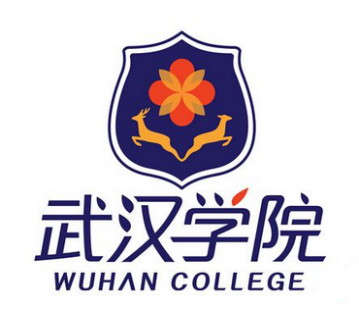  武汉学院 招标文件                     (whxyzb2019001）   招标名称： 武汉学院2019年教职工体检服务项目(公开招标)  武汉学院后勤保卫处  二〇一九年四月招标公告    根据我院实际需求，计划招标承接武汉学院教职工体检的专业体检机构或全国三甲（含三甲）以上医院体检中心，欢迎能按照招标书要求提供服务的单位前来投标。项目名称：武汉学院2019年教职工体检服务项目，项目编号：whxyzb2019001；二、学校地点：武汉市江夏区黄家湖大道333号武汉学院。三、体检人数要求及体检时间： 具体体检时间以招标方要求的时间为准，必须保证一天接待体检人数能到达60人以上。四、体检预算及需求说明：武汉学院现有教职工550左右，男教职工约计180人，体检预算为450元/人；女教职工约计370人，体检预算为550元/人，其中按往年平均90%到检率计算，实际体检人数为500人左右。投标单位根据以上金额针对我校实际情况做出体检方案，方案包括：常规体检项目、报价、增值服务等，我校要求体检结束后能提供医疗咨询及市内各大医院导诊服务。五、体检服务时间：此次招标是针对2019年武汉学院教职工体检服务 。待全校教职工体检完成后，校工会对中标单位进行评估考核总结，如果考核总结结果满意并经分管校领导确认后，来年可以与武汉学院续签合同，原则上合同最多只能续签2次。六、投标人资质要求：1、投标人须为独立法人，具有独立承担民事责任的能力；2、投标单位必须是卫生行政管理部门注册的合法医疗机构；3、体检医生必须具有医师资格证、护士必须具有执业资格证；体检医疗器械具有相关证书、维护保养良好；4、投标单位须履行招标文件的各项规定，合法经营，照章纳税，遵守国家法律规定。七、审查资质证件内容：  购买招标书时需提供的资质审查文件包括以下内容：1、资质证明材料：企业营业执照、税务登记证、组织代码证（以上需提供复印件，且在证件有效期内），并加盖公章。不在有效期内，或不在营业范围内的将被视为不符合投标资格；2、投标单位在卫生行政管理部门注册证明；
3、投标单位对投标人的授权委托书原件、委托人身份证原件；4、以上所有审查资料需提供复印件一份以备招标方存档。八、报名时间投标报名时间从2019年 4月12日开始，投标单位需将资质文件交到武汉学院后勤保卫处招投标办公室进行资质审核、填写报名表，并办理购买招标文件的事宜。如果资质审查不合格，招标方不接受其报名。九、踏勘现场（如有）1、 若需要踏勘现场的，招标人会组织投标人在规定的时间、地点踏勘项目现场；2、投标人踏勘现场发生的费用自理；3、除招标人的原因外，投标人自行负责在踏勘现场中所发生的人员伤亡和财产损失；4、招标人在踏勘现场中介绍的工程场地和相关的周边环境情况，供投标人在编制投标文件时参考，招标人不对投标人据此作出的判断和决策负责。十、投标截止日期    投标截止时间2018年 4月 22日16：00时，逾期不接受报名。十一、开标日期：2018年4 月 23日上午9 ：00 分，投标人同时将投标文件密封交到武汉学院后勤保卫处招投标办公室，并现场进行开标。投标人迟到视该单位放弃。（若时间有变动会提前两天邮件或电话通知）。执行单位：武汉学院后勤保卫处地    址：湖北省武汉市黄家湖大道333号武汉学院行政楼L20室联系方式：严老师027-81299735，13995548029电子邮箱：8852@whxy.edu.cn学校网站：http://www.whxy.edu.cn投标人须知前附表                   第二章 投标人须知说明1、适用范围本招标文件仅适用于武汉学院教职工体检服务项目。2、合格的投标人1）投标人须为独立法人，具有独立承担民事责任的能力；2）具有履行合同所必须的专业技术能力及服务体系；3）投标单位须履行招标文件的各项规定，合法经营，照章纳税，遵守国家法律规定；4）投标单位必须是卫生行政管理部门注册的合法医疗机构。3、投标费用本次招投书购买费用为200元/份。投标人应承担所有与准备和参加投标有关的费用。不论投标的结果如何，招标方人无义务和责任承担这些费用。二、招标文件的说明1、本招标文件包括：1）招标公告；2）投标人须知；3）投标文件格式；4）付款方式及说明；2、招标文件的澄清1）投标人应仔细阅读和检查招标文件的全部内容。如发现缺页或附件不全，应及时向招标人提出，以便补齐。如有疑问，应在投标规定的截止时间前以书面形式（包括信函、邮件、传真等），要求招标人对招标文件予以澄清；2）招标文件的澄清将以书面形式发给所有投标人，但不指明澄清问题的来源；3、招标文件的修改    在投标截止时间前，招标人可以书面形式修改招标文件，并通知所有投标人。三、投标文件的说明1、总体要求1）投标人必须保证投标文件所提供的全部资料真实可靠，并接受招标方对其中任何资料进一步核实的要求；2）如果因为投标人投标文件填报的内容不详，或没有提供招标文件中所要求的全部资料及数据，由此造成的后果，其责任全部由投标人承担；3）投标文件中需要投标人盖公章的地方必须由投标人加盖公章；4）投标书中不得有任何擦除、修改痕迹。若投标文件中有任何行间重要的插字、涂改和增删，则该标书无效；5）投标文件的正本和副本都需用A4纸打印，需要法定代表人或经正式授权的代表签字的地方必须由法定代表人或经其正式授权的代表签字或盖章；6）投标方应准备1份投标正本和4份副本，并标明“正本”或“副本”。若“正本”和“副本”不相符，则该投标文件无效。四、投标文件中产品报价文件内容1、投标人所投报价应含所有体检项目体检费、服务费、相关税费等一切费用。如有遗漏，中标人应无偿自行免费补齐，招标方将不再另行支付此项费用；2、各投标人应按照招标文件中的各报价表格式报出各分项价格和投标总价。所有价格均为人民币报价，投标总价应为优惠后的最终报价，任何报价上的优惠应体现在各分项报价中，对于报价免费的项目应标明“免费”，国家规定的各项税费不得优惠；3、投标总价不得包含招标文件要求以外的内容，否则，在评标时不予核减。投标总价中也不得缺漏招标文件所要求的内容，否则，在评标时将被视为已包含在投标总价中；4、各投标人只允许一个报价，任何非招标方特定要求的可选择性报价将不予接受。投标人应对本次招标范围内全部内容进行报价，只对其中部分内容进行报价的投标方案作废。五、投标要求1、投标文件具体要求为确立招标方的信誉及便于投标方确定投标价格，投标方对招标方的一切承诺、优惠必须形成文字，否则招标方将视为不正当竞争，不予接受；2）投标人资格证明文件必须真实可靠、不得伪造，复印件必须加盖单位印章；2、投标方投标文件需按以下顺序及要求编写：1）投标方简介；2）投标单位此项目投标人的授权委托书；3）营业执照、组织机构代码证件复印（加盖单位公章）；4）近三年相关业绩。包括但不限于合同必要部分的复印件（加盖单位公章），买方名称、地点、联系人及电话传真，买方的评价等相关材料，否则将可能导致武汉学院认为所提供的业绩或资质说明无效；6）报价单及体检项目（包括男女不同体检项目，相关增值服务等）；7）赠送免费体检项目说明；8）武汉学院保留在收标之前，接受或拒绝任何投标以及宣布招标程序无效或拒绝所有投标的权利，对受影响的投标方不承担任何责任，也无义务向受影响的投标方解释采取这一行动的理由；用写有拆封日期、时间的纸条粘贴在投标袋的封口处，并加盖单位公章；10）密封袋正面须包含以下内容：投标项目名称、投标公司名称、授权投标人姓名、投标日期。六、开标和评标1、针对此次“武汉学院教职工体检服务项目”的开标，学校后勤保卫处采购及招标中心将组织评委进行现场评标，并邀请审计监察处领导参加监督开标会；按照规定的程序和要求，综合考虑以下因素：公司实力、经营信誉、体检项目价格、增值服务、体检设备等，择优选择候选中标单位；2、评标原则	1）评标活动遵循公平、公正、科学和择优的原则；2）投标报价有算术错误的，评委按以下原则对投标报价进行修正，修正的价格经投标人书面确认后具有约束力。投标人不接受修正价格的，其投标作废标处理；  （1）投标文件中的大写金额与小写金额不一致的，以大写金额为准；  （2）总价金额与依据单价计算出的结果不一致的，以单价金额为准修正总价，但单价金额小数点有明显错误的除外；3）评委发现投标人的报价明显低于其他投标报价，使得其投标报价可能低于其成本的，应当要求该投标人做出书面说明并提供相应的证明材料。投标人不能合理说明或者不能提供相应证明材料的，由评委认定该投标人以低于成本报价竞标，其投标作废标处理；3、投标文件的澄清和补正1）在评标过程中，评委可以书面形式要求投标人对所提交投标文件中不明确的内容进行书面澄清或说明，或者对细微偏差进行补正；2）澄清、说明和补正不得改变投标文件的实质性内容（算术性错误修正的除外）。投标人的书面澄清、说明和补正属于投标文件的组成部分；3） 评委对投标人提交的澄清、说明或补正有疑问的，可以要求投标人进一步澄清、说明或补正，直至满足评委的要求；4、无效的投标1）符合下列情况之一的投标文件被视为无效：在投标文件递交截止时间以后送达的投标文件；装订及密封不符合招标文件规定的投标文件；投标文件实质上未响应招标文件要求或与招标文件有重大偏离的。投标文件未按规定加盖投标单位公章的，未经法定代表人或授权代理人签字（或盖章）的；授权代理人没有提供合法、有效的“法定代表人授权书”原件的；评委认为其他不合理情况的；5、定标原则1）评委综合考虑公司实力、经营信誉、体检项目价格、增值服务、体检设备等因素后确定中标单位，并报分管校领导审批。七、中标和授予合同1、中标人确定后，招标人将向中标人发出中标通知书，并将中标结果在校园网上公示（http://www.whxy.edu.cn）；2、中标方在中标7天内与招标方签订合同，逾期视为放弃中标； 3、在项目执行过程中，如果招标方对需求做出调整，由招投标双方协商解决，并签订补充合同。八、付款    中标单位确定后，由招标方和中标方共同协商付款方式，并在合同中约定。九、其他1、招标方有权宣布无条件废标；2、若投标方违约，择根据国家相关法律追究投标方责任；3、未尽事宜由双方协商解决，若不能达成一致协议，由招标方指定的仲裁机构解决。第三章  体检参考项目     以下为校方要求的体检项目，投标单位可以参考，也可根据预算金额自行设置更优的体检项目表。女性套餐男性套餐序号内  容说  明  与  要  求1项目名称武汉学院2019年教职工体检服务项目2学校地点武汉市江夏区黄家湖大道333号武汉学院3体检时间要求以招标方要求的体检时间为准。4服务时间此次招标是针对2019年武汉学院教职工体检服务 ，待全校教职工体检完成后，校工会对中标单位进行评估考核总结，如果考核总结结果满意并经分管校领导确认后，来年可以续签合同，原则上合同最多只能续签2次。5报价方式包括单项检查费，服务费，税费等一切费用；6资金来源学校自筹7资金预算男性450元/人，女性550元/人8资格审查方式报名时资格预审9招标文件费用出售招标文件200元。投标人应承担所有与准备和参加投标有关的费用。不论投标的结果如何，招标方人无义务和责任承担这些费用。10踏勘现场方式：与招标人联系具体踏勘现场事宜；时间：投标有效期内自行安排；11投标答疑投标答疑应于投标人收到招标文件后 3日内以书面形式通知招标人，招标人将在2019年4月22日前统一答复或以书面形式答复，过期不予受理，投标人自行承担相应责任。12投标文件份数及要求正本1份，副本4份，A4纸打印，纸质封面，封面标明文件题名、投标单位、投标时间，右上角标明正本（或副本），密闭封装并加盖骑缝公章13开标方式及开标会开标方式：内部开标                        地点：武汉学院新校区行政楼201会议室       时间：  2019年4月23日上午9点                                 体检项目体检内容检查意义价格一般检查血压、身高、体重、体重指数了解有无高血压、低血压；有无超重、肥胖或体重减轻。腹部彩色超声肝脏及血管通过彩色超声波影像，对人体腹腔内肝、胆、肾、胰、脾等实质性器官的内部结构形态进行检查。筛查：脂肪肝、结石、囊肿、肿瘤、血管瘤、肝硬化、肾实质病变等。腹部彩色超声肝内外胆管通过彩色超声波影像，对人体腹腔内肝、胆、肾、胰、脾等实质性器官的内部结构形态进行检查。筛查：脂肪肝、结石、囊肿、肿瘤、血管瘤、肝硬化、肾实质病变等。腹部彩色超声胆囊通过彩色超声波影像，对人体腹腔内肝、胆、肾、胰、脾等实质性器官的内部结构形态进行检查。筛查：脂肪肝、结石、囊肿、肿瘤、血管瘤、肝硬化、肾实质病变等。腹部彩色超声肾脏通过彩色超声波影像，对人体腹腔内肝、胆、肾、胰、脾等实质性器官的内部结构形态进行检查。筛查：脂肪肝、结石、囊肿、肿瘤、血管瘤、肝硬化、肾实质病变等。腹部彩色超声胰腺通过彩色超声波影像，对人体腹腔内肝、胆、肾、胰、脾等实质性器官的内部结构形态进行检查。筛查：脂肪肝、结石、囊肿、肿瘤、血管瘤、肝硬化、肾实质病变等。腹部彩色超声脾脏通过彩色超声波影像，对人体腹腔内肝、胆、肾、胰、脾等实质性器官的内部结构形态进行检查。筛查：脂肪肝、结石、囊肿、肿瘤、血管瘤、肝硬化、肾实质病变等。妇科彩超子宫及其附件通过彩色超声波影像，观察子宫及附件（卵巢、输卵管）大小及形态结构，筛查子宫肌瘤、卵巢囊肿、卵巢癌等疾病。   乳腺彩超乳腺通过彩色超声仪器检查乳腺，发现乳腺增生、肿物、结节、囊肿、腺瘤、乳腺癌等病变。甲状腺彩超甲状腺通过彩色超声仪器更清晰地观察甲状腺肿物、结节、肿大、炎症；可发现甲状腺肿、甲状腺囊肿、甲状腺炎、甲状腺瘤、甲状腺癌等疾病。内科心率、心律、心界、杂音、肺、肝脏、脾脏、肠鸣音、神经系统等检查心、肺、肝、脾、肾及神经系统等，可以检查肺部、心脏、肝脏、肾脏等常见疾患。心电图心率、节律、有无心肌缺血等通过描记心脏电活动，来判断是否有心律不齐、心肌缺血、心脏增大及全身性疾病引起的心脏改变等。通过将终端机电极及记录卡固定在身上，记录活动时心电图的变化，了解活动时心脏跳动的快慢、节律的变化，即早搏是房性还是室性、次数的多少，以及活动时心肌有无缺血情况即ST-T波的变化。对有心动过速、早搏、心肌缺血情况者较为合适。常规检查血常规22项通过红细胞浓度、血红蛋白含量了解有否贫血等；通过白细胞计数了解有无炎症感染，通过血小板了解凝血功能等。常规检查尿常规11项通过尿比重、尿蛋白、红、白细胞、尿糖、尿胆元等项检查，初步了解泌尿系统有无感染及肾功能情况等。  肝功三项丙氨酸氨基转移酶(ALT) 天门冬氨酸氨基转移酶(AST) γ- 谷氨酰转移酶(GGT)ALT、 AST、GGT主要存在于肝胆心脑肾组织细胞内，肝细胞损伤越大ALT、 AST、GGT就越高。急慢性肝炎、脂肪肝、肝硬化、肝癌、胆管炎等疾病均可引起ALT、 AST、GGT升高。空腹血糖(FBG)空腹血糖(FBG)评价人体空腹状态下糖代谢是否正常，评估糖尿病患者空腹血糖控制是否达标。空腹血糖是诊断糖代谢紊乱的最常用和最重要指标。肾功能三项尿素氮（BUN）尿素氮的浓度取决于机体氮的分解代谢与肾脏的排泄能力，通过浓度的高低了解肾脏的功能情况。肾功能三项肌酐（Cr）肌酐的浓度取决于机体氮的分解代谢与肾脏的排泄能力，通过浓度的高低了解肾脏的功能情况。肾功能三项尿酸（UA）用于肾功能评价，测定肾功能损害程度及估计预后；血尿酸增高对高尿酸血症、痛风有诊断意义。血脂二项总胆固醇(TC) 甘油三酯(TG)测定血清中血脂含量，它们的增高或降低与动脉粥样硬化的形成有很大的关系。用于评价受检者的脂肪代谢水平，血脂代谢紊乱评价、动脉粥样硬化性疾病危险性预测和营养学评价。肿瘤标记物癌胚抗原定量(CEA)系广谱性肿瘤标志物，对大肠癌、胰腺癌的筛查、疗效观察和预后评估有重要的临床意义。在胃、乳腺、肺癌等也可升高。（或者提供其他项目，例：甲胎蛋白(AFP)定量、糖链抗原CA15-3、糖链抗原CA125、糖链抗原CA19-9、前列腺特异性抗原PSA、恶性肿瘤特异性生长因子TSGF、EB病毒抗体（EA-IgA、VCA-IgA））妇科外阴、阴道、宫颈、子宫体、附件、白带常规筛查外阴炎症、巴氏腺囊肿、子宫肌瘤、卵巢囊肿、附件包块、附件炎、盆腔炎等。妇科宫颈刮片为病理组织检查，可明确宫颈病变性质，多用于筛查宫颈癌。汇总分析对各项检查结果汇总分析对各项检查结果汇总分析体检项目体检内容检查意义价格一般检查血压、身高、体重、体重指数了解有无高血压、低血压；有无超重、肥胖或体重减轻。腹部彩色超声肝脏及血管通过彩色超声波影像，对人体腹腔内肝、胆、肾、胰、脾等实质性器官的内部结构形态进行检查。筛查：脂肪肝、结石、囊肿、肿瘤、血管瘤、肝硬化、肾实质病变等。腹部彩色超声肝内外胆管通过彩色超声波影像，对人体腹腔内肝、胆、肾、胰、脾等实质性器官的内部结构形态进行检查。筛查：脂肪肝、结石、囊肿、肿瘤、血管瘤、肝硬化、肾实质病变等。腹部彩色超声胆囊通过彩色超声波影像，对人体腹腔内肝、胆、肾、胰、脾等实质性器官的内部结构形态进行检查。筛查：脂肪肝、结石、囊肿、肿瘤、血管瘤、肝硬化、肾实质病变等。腹部彩色超声肾脏通过彩色超声波影像，对人体腹腔内肝、胆、肾、胰、脾等实质性器官的内部结构形态进行检查。筛查：脂肪肝、结石、囊肿、肿瘤、血管瘤、肝硬化、肾实质病变等。腹部彩色超声胰腺通过彩色超声波影像，对人体腹腔内肝、胆、肾、胰、脾等实质性器官的内部结构形态进行检查。筛查：脂肪肝、结石、囊肿、肿瘤、血管瘤、肝硬化、肾实质病变等。腹部彩色超声脾脏通过彩色超声波影像，对人体腹腔内肝、胆、肾、胰、脾等实质性器官的内部结构形态进行检查。筛查：脂肪肝、结石、囊肿、肿瘤、血管瘤、肝硬化、肾实质病变等。前列腺彩超前列腺通过彩色超声仪器检查更清晰地观察前列腺大小、形态、结构等情况，判断有无前列腺增大、囊肿、结石，恶性病变等。内科心率、心律、心界、杂音、肺、肝脏、脾脏、肠鸣音、神经系统等检查心、肺、肝、脾、肾及神经系统等，可以检查肺部、心脏、肝脏、肾脏等常见疾患。心电图心率、节律、有无心肌缺血等通过描记心脏电活动，来判断是否有心律不齐、心肌缺血、心脏增大及全身性疾病引起的心脏改变等。通过将终端机电极及记录卡固定在身上，记录活动时心电图的变化，了解活动时心脏跳动的快慢、节律的变化，即早搏是房性还是室性、次数的多少，以及活动时心肌有无缺血情况即ST-T波的变化。对有心动过速、早搏、心肌缺血情况者较为合适。常规检查血常规22项通过红细胞浓度、血红蛋白含量了解有否贫血等；通过白细胞计数了解有无炎症感染，通过血小板了解凝血功能等。常规检查尿常规11项通过尿比重、尿蛋白、红、白细胞、尿糖、尿胆元等项检查，初步了解泌尿系统有无感染及肾功能情况等。  肝功三项丙氨酸氨基转移酶(ALT) 天门冬氨酸氨基转移酶(AST) γ- 谷氨酰转移酶(GGT)ALT、 AST、GGT主要存在于肝胆心脑肾组织细胞内，肝细胞损伤越大ALT、 AST、GGT就越高。急慢性肝炎、脂肪肝、肝硬化、肝癌、胆管炎等疾病均可引起ALT、 AST、GGT升高。空腹血糖(FBG)空腹血糖(FBG)评价人体空腹状态下糖代谢是否正常，评估糖尿病患者空腹血糖控制是否达标。空腹血糖是诊断糖代谢紊乱的最常用和最重要指标。肾功能三项尿素氮（BUN）尿素氮的浓度取决于机体氮的分解代谢与肾脏的排泄能力，通过浓度的高低了解肾脏的功能情况。肾功能三项肌酐（Cr）肌酐的浓度取决于机体氮的分解代谢与肾脏的排泄能力，通过浓度的高低了解肾脏的功能情况。肾功能三项尿酸（UA）用于肾功能评价，测定肾功能损害程度及估计预后；血尿酸增高对高尿酸血症、痛风有诊断意义。血脂二项总胆固醇(TC) 甘油三酯(TG)测定血清中血脂含量，它们的增高或降低与动脉粥样硬化的形成有很大的关系。用于评价受检者的脂肪代谢水平，血脂代谢紊乱评价、动脉粥样硬化性疾病危险性预测和营养学评价。肿瘤标记物癌胚抗原定量(CEA)系广谱性肿瘤标志物，对大肠癌、胰腺癌的筛查、疗效观察和预后评估有重要的临床意义。在胃、乳腺、肺癌等也可升高。（或者提供其他项目，例：甲胎蛋白(AFP)定量、糖链抗原CA15-3、糖链抗原CA125、糖链抗原CA19-9、前列腺特异性抗原PSA、恶性肿瘤特异性生长因子TSGF、EB病毒抗体（EA-IgA、VCA-IgA））汇总分析对各项检查结果汇总分析对各项检查结果汇总分析